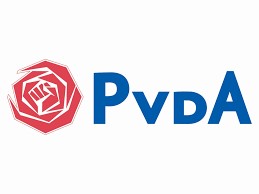 Schriftelijke vragen cf. art. 32 Reglement van Orde gemeenteraad Het HogelandAntwoorden:De Rijksoverheid stelt, dat wanneer een ouder de vrijwillige ouderbijdrage niet betaalt, het kind niet geweigerd mag worden om mee te doen aan extra activiteiten. Voorbeelden hiervan zijn, cadeautje Sinterklaasfeest, schoolreisje of paasontbijt.Als dit nageleefd wordt, zouden alle kinderen aan alle activiteiten deel mogen nemen.Vraag 1. Bij ons is niet het signaal binnengekomen dat kinderen buitengesloten worden van activiteiten, omdat hun ouders de vrijwillige ouderbijdrage niet betalen. Scholen dienen zich daaraan dus te houden.Vraag 2. In ons overleg met de scholen zullen wij nogmaals dit onderwerp agenderen.Vraag 3. De wetgever stelt dat er geen kinderen buiten gesloten mogen worden, wanneer er geen vrijwillige ouderbijdrage wordt betaald. Aangezien bij ons geen signalen binnen zijn gekomen dat kinderen buitengesloten worden, is subsidiering niet aan de orde.Datum:14/02/2024Vragensteller:Roelf WierengaFractiePvdAOnderwerp:Vrijwillige ouderbijdrageInleiding:Scholen vragen aan ouders van kinderen die onderwijs volgen een  vrijwillige bijdrage. En die is bedoeld voor een extraatje zoals de avond Vierdaagse of een gezellig uitje met de klas. Maar het bedrag kan soms flink oplopen hoewel het een wettelijke vrijwillige bijdrage is voelen ouders de druk om te betalen of ze dat kunnen of niet. Sommige  ouders kunnen dat inderdaad niet en dan worden ouders soms verwezen naar hulp bij geldzaken en dan gaan die kinderen vervolgens niet mee met dat uitje. Zo sluit je kinderen uit en dat is dus om je kapot te schamen Het is zelfs in 2021 bij wet vastgesteld dat kinderen niet mogen worden buitengesloten van activiteiten als ouders de bijdrage niet hebben betaald .De  ouderbijdrage op school zorgt zo op kansenongelijkheid  tussen kinderen Er zijn ons signalen bereikt dat dit ook speelt op een aantal scholen in onze gemeente Het HogelandVraag 1 :zijn deze signalen ook bij het college bekend .Vraag 2 :zo ja,  is het college bereid om in gesprek te gaan met de scholen om te zorgen dat ieder kind kan meedoen bijvoorbeeld door een maatschappelijk akkoord te sluiten ?Vraag 3 : is het college bereid om te overwegen om scholen een kleine subsidie te geven om te voorkomen dat kinderen uitgesloten worden als hun ouders hun ouderbijdragen niet betaald hebben omdat ze dit niet kunnen.Inleiding:Scholen vragen aan ouders van kinderen die onderwijs volgen een  vrijwillige bijdrage. En die is bedoeld voor een extraatje zoals de avond Vierdaagse of een gezellig uitje met de klas. Maar het bedrag kan soms flink oplopen hoewel het een wettelijke vrijwillige bijdrage is voelen ouders de druk om te betalen of ze dat kunnen of niet. Sommige  ouders kunnen dat inderdaad niet en dan worden ouders soms verwezen naar hulp bij geldzaken en dan gaan die kinderen vervolgens niet mee met dat uitje. Zo sluit je kinderen uit en dat is dus om je kapot te schamen Het is zelfs in 2021 bij wet vastgesteld dat kinderen niet mogen worden buitengesloten van activiteiten als ouders de bijdrage niet hebben betaald .De  ouderbijdrage op school zorgt zo op kansenongelijkheid  tussen kinderen Er zijn ons signalen bereikt dat dit ook speelt op een aantal scholen in onze gemeente Het HogelandVraag 1 :zijn deze signalen ook bij het college bekend .Vraag 2 :zo ja,  is het college bereid om in gesprek te gaan met de scholen om te zorgen dat ieder kind kan meedoen bijvoorbeeld door een maatschappelijk akkoord te sluiten ?Vraag 3 : is het college bereid om te overwegen om scholen een kleine subsidie te geven om te voorkomen dat kinderen uitgesloten worden als hun ouders hun ouderbijdragen niet betaald hebben omdat ze dit niet kunnen.